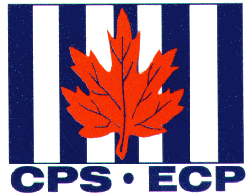 Canadian Power and Sail squadrons Escadrilles canadiennes de plaisanceDirector’s Application PackageJanuary 2022Table of contentsForms provided in the Application Package:Application for Director of CPS-ECP  ..……..….……………………….	Page 2 Skills Self-Assessment Form   .……………..…………….….……………..	Page 3 My Vision for CPS-ECP  ….…..………………………..……………………….	Page 5 Declaration   ….……..………………………………………………………………	Page 6 Application Package Checklist   ………..………….……………………….	Page 7See also attached documents for reference:Director’s Terms of ReferenceThe Ideal Director Signatures of SupportApplication for Director of CPS-ECPPLEASE COMPLETE LEGIBLYSkills/ special interests or other NFP experience (describe fully):Your boating interests and skills (describe fully) Personal boating interests:CPS-ECP educational background (e.g., grade achieved):CPS-ECP instructor experience (e.g., courses taught, when):Other CPS-ECP roles (e.g., Sqn or Dist volunteer roles):Other educational experience (e.g., CYA):Candidate Skills Self-Assessment FormPersonal Skills and interests (check all that apply)Skills Assessment and Personal DevelopmentAs an individual moves to progressively higher positions within CPS-ECP, the types of skills and attributes required, and the proficiency level in those skills increases. Please assess your proficiency in the following skills / attributes on a scale of 1 to 5 with 1 being weak to 5 being very skilled.Review and reflect on your personal assessment results(Use more pages if needed.) What are your major strengths?What are your major weaknesses?Do you have a plan to develop and improve your areas of weakness?What are your personal CPS-ECP short term goals (next position) and long term goals (next 5 years)?What makes you a good candidate for the Director position?Is there anything else you’d like to add?Canadian Power and Sail SquadronsEscadrilles canadiennes de plaisance	Director’s Application PackageMy Vision for CPS-ECPPlease provide your ‘Statement of Vision’ for the short- and long-term future of CPS-ECP. Short Term Vision for CPS-ECPLong Term Vision for CPS-ECPRevised January 2022	Page 5Canadian Power and Sail SquadronsEscadrilles canadiennes de plaisance	Director’s Application PackageBy signing this application, I acknowledge that I have read the information in the Directors Terms of Reference and the Ideal Director and that I meet the qualifications for a Director as outlined in CPS-ECP Bylaw 5.02.Candidate’s Signature	DateA Candidate’s electronic signature is deemed to be your personal signatureRevised January 2022	Page 6Canadian Power and Sail SquadronsEscadrilles canadiennes de plaisance	Director’s Application PackageDirector’s Application Package ChecklistPlease ensure that the following documentation is submitted in your package:Director’s Application FormA current resumé or curriculum vitae (c.v.)A short biography for use on the CPS-ECP website, if successfulA picture for use on the CPS-ECP website, if successfulSupporting Signatures pageAfter the above documents have been received and reviewed, you will be contacted by the Nominating Committee.Revised January 2022	Page 7Director’s Terms of ReferenceA Director’s ResponsibilitiesThe role of a Director of CPS-ECP is a serious responsibility. You will be expected to assist in determining the direction and operations of CPS-ECP. Many items will be required to remain confidential. You will be expected to act in the best interest of CPS-ECP, and you may find conflicts between these ‘best interests’, and the interests of your own Squadron or District.CPS-ECP Officer’s Guiding ValuesAll Directors and Officers of CPS-ECP are expected to conduct themselves in a professional, responsible manner.Respect each other while welcoming differing opinionsBe organized, come prepared, participate, and follow through on commitments in a timely mannerSupport and champion Board decisionsBe accountable to all internal and external CPS-ECP stakeholdersEmbrace changeFoster two-way communicationWork in the best interest of the whole organizationShare knowledge and understandingModel honesty and integrityWhat will be required – Time CommitmentsTerm of Office  The term of office is three years from the time of election at the AGMTwo in-person meetings as follows:April	Board meeting in Toronto. Friday evening through Sunday morning sessions, plus travel time, as required.October	Annual Conference. Wednesday evening through Saturday evening, plus travel time as required (may be subject to change based on location).Realistically You will be expected to participate at many different levels. This can include:Special Projects, Committee work, Squadron and District meetings and events. 	The reading and understanding of information received as a Director and maintaining confidentiality when required.Participation in any related electronic meetings. This can vary based on your level of involvement in projects or committees. However, now that we have a bit of history, the Board itself meets about 5 times per year in this manner.It is not easy to put a “time” commitment to your role as a Director. However, it is expected that all Directors will carry additional portfolios through their term on the Board.At the completion of each year of your term, you will be requested to submit written confirmation of your intent to continue as a Director of CPS-ECP. Also, you will be requested to update your Skills Self-Assessment Form.Director’s SeminarA Directors’ seminar will be conducted, tentatively scheduled for the Thursday immediately preceding the AGM, so that you can understand the role and responsibilities of a Director.What will be required – Financial CommitmentsYou are responsible for:Meals: Your own meals.  CPS-ECP Policy is to decline submissions for meal expenses.  Board or National Committee `working lunches` paid directly by CPS-ECP to the hotel are the exception.Registration fees: CPS-ECP Annual Conference and AGM.Spouse: All expenses relating to attendance, travel and meals of spouse or travelling companion.Clothing: It is recommended that all Directors acquire and wear the Blue Blazer ensemble at formal meetings and banquets of CPS-ECP.o	Casual CPS-ECP logo clothing is optional, but is recommended for wear during meetings and other leisure activitiesCPS-ECP is responsible for:Travel Expenses: All reasonable travel expenses to attend CPS-ECP Board Meetings, as requiredAs per By-law 5.06, Directors serve without remuneration.Accommodation: at the Conference or Board meeting will be added to the CPS-ECP ‘master account’ for payment directly by CPS-ECP to the hotel. Only the qualifying number of nights in accordance with position or Office held, will be covered. Additional nights’ accommodation and personal charges are the responsibility of the individual.The Ideal DirectorThe following is a list of experiences, skills and attributes, which contribute to being a successful CPS- ECP Director candidate. This is not an all-inclusive list! You should consider these before submitting an application for a Director’s position.Commitment to CPS-ECP, and passion for the CPS-ECP Vision, Mission and ValuesAbility to get along with others, leadership qualities, experience, and initiativeAbility to think independently, and not “follow the crowd”Breadth of CPS-ECP experience or equivalentInterest in Boating EducationEvidence of administrative ability (within CPS-ECP or other Board or non-Board responsibilities)Enthusiasm, time availability, merit mark record, participation at District or National meetings, Committee experienceLeadership record at Squadron and District levelsHealthFamily considerations and obligationsFormal educationGeographic locationA thorough understanding of Squadron and District operationsCompletion of CPS-ECP ‘Officer Training Program’ seminarCompletion of the CPS-ECP “Instructor Development” CourseNo criminal historyAll potential candidates for nomination as a Director of CPS-ECP must meet the qualifications as outlined in the CPS-ECP Bylaws Section 5.02.A Director must:be a Member;not have been declared incapable by a court in Canada or in another country;be an individual;not have the status of bankrupt; andnot be an ineligible individual as defined in the Income Tax Act (Canada).Signatures of Members supporting this application for DirectorPlease note:Members of the Nominating Committee cannot endorse applicationsMaximum of two Members from your home Squadron are eligible to support this applicationBalance of three Members supporting this application must come from other Squadrons, Districts or NationalNote that a signature is not required if an email stating support from the applicant, including the information requested below, is included with this application. Otherwise, a written signature is required.Please complete legiblyApplicant’s Name:    	Supporting membersMemberNumber		Member	 Name			Squadron		SignatureMember Name:Member Name:Member Name:Member Name:Member Number:Squadron:Squadron:District:District:CPS-ECP Member since:Address 1:Address 1:Address 1:Address 1:Merit Marks earned:Address 2:Address 2:Address 2:Address 2:Officer Training? (Y/N)City & Province:City & Province:City & Province:City & Province:Working? (Y/N)Postal Code:Contact Phone:Contact Phone:Contact Phone:Retired? (Y/N)Email address:Email address:Email address:Highest CPS-ECP Office:Highest CPS-ECP Office:Accounting/FinanceGrant Writing/ApplicationPhotographyAdvertising/MarketingGraphic DesignPrinting/PublishingAudio Visual/Info TechnologiesInternet/Web/Social MediaPublic RelationsEducation/Instruction/Admin.LawTranslationsElectronicsManagement/PersonnelWriting/ EditingSkills and AttributesRatingLeadershipJudgementDiplomacyImpartialityStrategic ViewCommunication Skills (verbal & written)Listening SkillsProject ManagementFinancial ManagementTime ManagementOrganization skillsProblem SolvingAbility to delegateComputer Literacy12345